THE NAVAL ENGINEER 
SUBMISSION FORM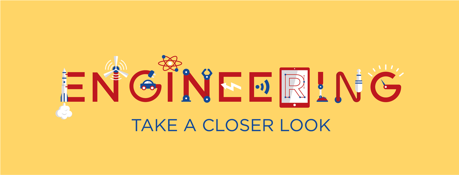 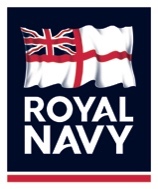 On completion, please save and return this form via email to the Editor: 
NAVYSPTENG-TNEMAILBOX@mod.gov.ukYour DetailsOn completion please save your document and return it, including all images/diagrams to the Editor: NAVYSPTENG-TNEMAILBOX@mod.gov.ukName:Post Noms:Post Noms:Role:Rank/Title:Email:Other Contributor’s:Please tell us which section in TNE the article is for from the list below: Engineering Technology Operational Engineering Engineering People Reward & Recognition Letters to the Editor Gadget ReviewPlease suggest a short engaging/interesting title for your article of around 6 words or less:Please provide a minimum of 3 and a maximum of 10 bullets, facts or figures to corroborate your article. These will help to grab the reader’s attention and draw them to your article:Please provide a minimum of 3 and a maximum of 10 bullets, facts or figures to corroborate your article. These will help to grab the reader’s attention and draw them to your article:Please provide a short author’s bio (no more than 140 words) and a picture (optional)Please provide a short author’s bio (no more than 140 words) and a picture (optional)I have supplied a bio picture  Picture file name      Article (Maximum of 1,500 words)Please structure your article carefully, with an introduction, main body and summary.
JSP101 Defence writing and/or Gov.uk Style Guide may provide additional help. IMAGES: 
All photographs and graphics are to be high resolution wherever possible (300dpi) and each image should be supplied as separate files (not embedded in word/PowerPoint). Any specific instructions on position/usage can be annotated in the article or additional notes below.Copyright permission must be sought by the author from the owner. If not originated by the author of the article the author should be able to provide proof if requested for any images supplied.Images can be sourced from the Royal Navy online photo library hereIMAGES: 
All photographs and graphics are to be high resolution wherever possible (300dpi) and each image should be supplied as separate files (not embedded in word/PowerPoint). Any specific instructions on position/usage can be annotated in the article or additional notes below.Copyright permission must be sought by the author from the owner. If not originated by the author of the article the author should be able to provide proof if requested for any images supplied.Images can be sourced from the Royal Navy online photo library herePlease provide file names and captions for all pictures supplied.Please provide file names and captions for all pictures supplied.File NameCaptionI can confirm I  copyright approval of all images supplied I can confirm I  copyright approval of all images supplied GraphicsIf you require illustrations/diagrams reproduced please contact the Navy Graphics team.Please provide/list all acknowledgements/attributions used to substantiate your article:
For example: See Ada Lovelace’s 1842 notes on her translation of the Menabrea’s paper on the Analytical EngineAdditional Comments:EDITOR USE ONLYEDITOR USE ONLYEDITOR USE ONLYEDITOR USE ONLYNameTitlePages      Pages      Article approval given  Article approval given  Bio supplied Images approval Editorial board approval  Editorial board approval  Bio image supplied Additional Notes:Additional Notes:Additional Notes:Additional Notes: